ИНФОРМАЦИЯ  ДЛЯ  РОДИТЕЛЕЙ!Автомобильная дорога является повышенным источником опасности для детей по причине малого опыта, невнимательности, незнания и несоблюдения основных правил, недостаточно развитого чувства опасности. Ребенок – самый незащищенный участник дорожного движения.ПРАВИЛА ДЛЯ ДЕТЕЙЧем меньше ребенок, тем хуже у него развито чувство опасности. В возрасте до пяти лет малыш может легко побежать за мячом на проезжую часть, переходить дорогу, даже не посмотрев по сторонам. Задача взрослых с самых малых лет научить детей следующим правилам и постоянно их повторять:Ни при каких обстоятельствах нельзя выбегать на дорогу.Стоящие машины нужно обходить только сзади.Играя, нельзя прятаться за машины.Если во дворе едет автомобиль, то нужно отойти в сторону дома, к подъезду.Переходить улицу только по «зебре» или на зеленый (разрешающий сигнал) свет светофора,  начинать переход проезжей части дороги, на зеленый,  немигающий.Перебегать дорогу в неположенном месте нельзя.При переходе нужно  остановиться, убедиться, что движение безопасно: справа и слева нет приближающихся автомобилей. Причем сначала следует посмотреть налево, а потом направо.Автобусы и другой общественный транспорт опасно обходить и спереди, и сзади. Для этого лучше воспользоваться пешеходным переходом.Ездить на велосипеде, кататься на роликах только в безопасных местах: на специально отведенных полосах, по тротуару, в парках, на стадионах, но не по обочине и не на проезжей части.Нельзя цепляться к автомобилям и общественному транспорту.ОБ АВТОКРЕСЛАХ — ВЗРОСЛЫМВсем водителям следует помнить, что именно они отвечают за безопасность пассажиров. Ответственность удваивается, если сзади едет ребёнок. Поэтому стоит задумать о том, как правильно перевозить детей в машине.Конечно,  для каждого ребенка, нужно подбирать соответствующее автокресло.Эксперты советуют обращать внимание на несколько важных параметров:возраст ребёнка;массу тела;рост.Чтобы правильно подобрать автокресло ребёнку, следует учесть все указанные выше характеристики. Однако самый важный параметр – это весовая категория, поскольку не всегда масса тела соответствует возрастным показателям.В настоящее время принято выделять 5 основных групп автомобильных кресел и 3 дополнительных. Каждая основная категория отличается по возрастным показателям, начиная отсчёт, с периода новорождённости и заканчивая 12-летием.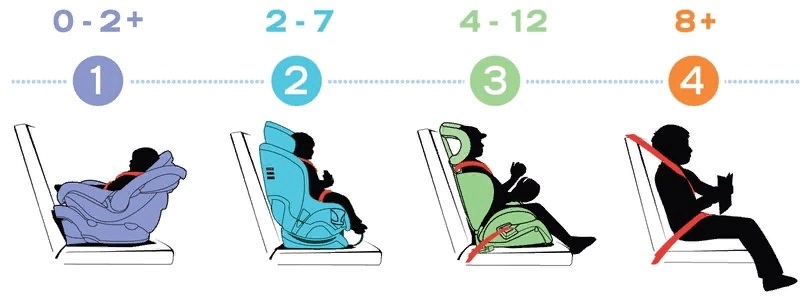 Придя в магазин за автокреслом,  перед родителями встает вопрос: «Какое же лучше купить? Какую категорию выбрать? Универсальное или нет?». Согласитесь, будет очень жаль по не знанию приобрести «не то автокресло».Поэтому, на основании информации с различных Интернет-ресурсов можно сделать несколько важных выводов:Чтобы определить наиболее подходящее автомобильное кресло, ребёнка следует взвесить и измерить его рост.Универсальное (совмещённое) детское удерживающее устройство позволит сэкономить, поскольку совмещает в себе характеристики сразу нескольких автокресел. Однако сиденья базовых категорий считаются более безопасными.Лучше всего подобрать несколько моделей. Проверить всю информацию о них, например, просмотреть и прочитать подробности краш-тестов, отзывы родителей.Отдельно следует уточнить особенности крепления кресла к автомобильному кузову. От этого зависит, в том числе, и совместимость устройства и автомобиля.Важно учитывать несколько критериев устройства: материал каркаса, особенности спинки, подголовника и ремней, наличие съёмных чехлов и дополнительных аксессуаров.Приобретать детское сиденье можно в крупном сетевом или специализированном магазине, интернет-ресурсе,  а вот от бывших в употреблении устройств лучше воздержаться.При приобретении товара необходимо внимательно изучить его маркировку, проверить сертификат соответствия. Также следует убедиться в правильном заполнении всех сопутствующих документов – например, гарантийного талона.В заключение хочется отметить, что вопрос, какое автокресло лучше, должен решить сам родитель, ориентируясь на особенности своего ребёнка и семейный бюджет. Важно понимать, что выбор и приобретение специального сидения для детей обусловлен не страхом перед сотрудниками ГИБДД, а желанием обезопасить ребёнка в случае аварийной ситуации или при банальном резком торможении.БЕЗОПАСНОСТЬ ПОВЕДЕНИЯ ДЕТЕЙ НА ДОРОГАХ.Ошибочно полагать, что с правилами поведения на дороге ребята должны знакомиться только тогда, когда пойдут в школу. Психологами доказано, что основные детские инстинкты, манера поведения вырабатываются в раннем возрасте. Чем раньше родители начинают обучать своих детей основным навыкам безопасного перехода, доводить до них правила перехода проезжей части, проезда на транспорте, тем безопаснее будет их дорога.Самый важный «учитель» - пример родителей. Поэтому от поведения мамы и папы будет зависеть и то, сможет ли ребенок соблюдать правила дорожного движения. Старайтесь быть для него примером, всегда озвучивайте, повторяйте правила поведения на дороге, и тогда ваш малыш будет в полной безопасности.Можно придумать различные игры, инсценируя дорожную ситуацию. Так ребёнок намного больше запомнит информации. А если повторять занятия ежедневно, то основные положения крепко засядут у него в голове.Согласно статистике, наиболее распространённая причина происшествий с детьми на дорогах – переход в неустановленном месте. Можно вспомнить очень много ситуаций, когда малыш перебегал дорогу на красный свет или появлялся в последний момент перед движущимся автомобилем. Стоит отметить, что правилам дорожного движения учат как в садике, так и в школе. Тогда почему дети поступают так необдуманно?Правила безопасности на дороге детям нужно именно внушать, а не просто говорить мимоходом. Когда речь идёт о жизни и здоровье, то здесь все средства хороши. Прежде всего, родителям стоит понаблюдать за своим чадом. Тем самым можно выяснить, ориентируется ли он на дороге, быстро ли принимает верные решения и т. д. Постоянно обсуждайте с ребенком возникающие ситуации на дорогах, указывая на явную или скрытую опасность в виде очень быстро едущих автомобилей, пешеходов, нарушающих правила. Особенно обратите внимание на двигательную память детей: остановка перед переходом. Сформируйте обязательно у ребенка твердый навык – перед проезжей частью остановись, затем, поверни голову и осмотри дорогу в обоих направлениях». Также собственным примером нужно подтверждать слова, брать ребёнка за руку и учить правилам дорожного движения. Помните, жизнь и здоровье наших детей зависит прежде всего от нас, взрослых!РОДИТЕЛИ, ЭТА ИНФОРМАЦИЯ ДЛЯ ВАС!Безопасность поведения детей на дорогах крайне важна. Наши дети – это мы. Они прямо или косвенно повторяют наши установки, копируют наше поведение. От правильно принятых решений зависит жизнь вашего чада. Поэтому нужно понятно донести до него информацию и прежде всего самим не нарушать правила: Будьте особо внимательными, переходя дорогу с малышом. При этом не отпускайте его руки. Вы – пример для ребенка. Никогда не позволяйте себе переходить в неположенном месте автомагистраль. Помните, увидев это однажды, он будет подражать вам. Разговаривайте с детьми. Игровая форма - самая лучшая для обучения. Выучите стих, пословицу или загадку про светофор и, переходя дорогу, расскажите его своему чаду.Не стоит экономить. Безопасность ребенка на дороге – превыше всего. Автокресло – безопасность для малыша. А вот двор таит в себе опасность. Выбегая на улицу, дети не смотрят по сторонам и не ожидают беды. Объясните ребенку правильную манеру поведения. Если малыш не может запомнить – ему поможет плакат, повешенный на видном месте. Помните, не всегда ситуация зависит от водителя. Есть так называемые мертвые зоны. Водитель, находясь в них, физически не увидит ребенка. Никогда не оставляйте детей одних в автотранспорте.РЕБЕНОК – ПАССАЖИР.Если родители имеют машину, необходимо соблюдать определенные правила при перевозке детей: «с рождения и до двенадцати лет ребенок должен находиться в машине только в специальном кресле». Следите за тем, чтобы оно соответствовало возрасту и весу малыша. Объясните ребенку правила выхода из машины: «делать это можно только на правую сторону, которая ближе к тротуару». Никогда не сажайте ребенка на переднее сидение. Как показывает статистика, это наиболее опасная зона при ДТП. Во время движения машины не разрешайте детям вставать с сидения. При резком торможении ребенок может перелететь через кресла и удариться о стекло.И отдельный совет для родителей: никогда не садитесь за руль в нетрезвом состоянии, особенно если в машине находятся дети. Помните, дорога – место, где необходимо максимальное внимание, даже малейшая заминка может оказаться смертельно опасной.НЕ НУЖНО ТРЕБОВАТЬ СЛИШКОМ МНОГО.Безопасность ребенка на дороге, безусловно, важная тема для разговора. Но нельзя требовать от ребенка знаний правил дорожного движения в раннем возрасте. Психологи утверждают следующее: «в 3 года ребенок уже знает цвета, поэтому его необходимо ознакомить со светофором. Также он отличает движущуюся машину от стоящей, но еще не воспринимает ее всерьез. Чувство страха и опасности притуплено. В 6 лет дети довольно активны, еще не могут полностью сконцентрировать свое внимание. Боковое зрение развито не так, как у взрослого человека. В 7 лет может спокойно отличить левую сторону от правой. В 8 лет полностью контролирует себя, знает, что такое пешеходный переход, мгновенно реагирует на звук или оклик, определяет источник шума».ПРОЕЗЖАЯ ЧАСТЬ ВО ДВОРАХ.Безопасность поведения детей на дорогах и не только – ключевая тема для обсуждения. Часто родители посылают ребёнка в магазин, который находится в соседнем дворе или рядом на другой улице. Как ни странно, там тоже могут ездить авто, и поэтому есть вероятность создания аварийной ситуации. Во дворах огромное количество припаркованных машин, и часто дети выбегают из-за автомобилей, не смотря по сторонам. Это одна из самых частых ситуаций, приводящих к дорожно-транспортным происшествиям. Чтобы этого не произошло, необходимо приучить ребенка всегда останавливаться перед выходом за припаркованную машину. Только после того как малыш посмотрел по сторонам, он может продолжать движение. Этот момент ребёнок должен знать и в любых ситуациях данного правила придерживаться. Если малыш сложно запоминает, следует ему показывать на собственном примере, а по необходимости самостоятельно поворачивать голову своему чаду.РЕГУЛИРУЕМЫЙ ПЕРЕХОД.Ошибка родителей – внушать малышу двигаться на зелёный сигнал светофора (на пешеходных переходах). Это в корне неправильная позиция. Наоборот, следует говорить детям, чтобы не спешили бежать на зелёный свет. Сначала нужно убедиться, что все автомобили остановились и ждут. Чтобы дети лучше усваивали, нужно всю теорию оттачивать и демонстрировать на собственном примере. Лучше всего это делать примерно таким образом: родитель и малыш стоят возле перехода и ждут зелёный свет. Как только он загорается, необходимо повернуть в разные стороны голову, приговаривая: «Смотрим, чтобы машины остановились». Во время перехода нужно обращать внимание на приближающиеся автомобили и вести себя в соответствии с ситуацией.ПРИМЕР РОДИТЕЛЕЙ.Как уже было отмечено, взрослые должны своим примером показывать всем детям, как нужно себя вести на дороге. Малыши в большинстве случаев склонны повторять действия тех, кто постарше. Если они видят, что взрослые относятся к правилам дорожного движения, то тоже не будут их соблюдать. Поэтому лишь одна ошибка может привести к беде. Своим примером вы можете научить не только своего ребёнка, но и других малышей. В случае если чадо увидит, как взрослый человек перебегает дорогу, будьте готовы к тому, что это повторится в действиях ребёнка. Безопасность на дороге для детей определяют взрослые. Родителям, в свою очередь, нужно объяснить ребёнку, что не стоит смотреть на поведение других дядек и тёток, нужно слушать только папу и маму. Если хотите, чтобы происходило меньше происшествий, начните с себя.Берегите себя и своих близких!